Bob Marley/Reggae Songs Inspired by the Books of the Prophets of Judaism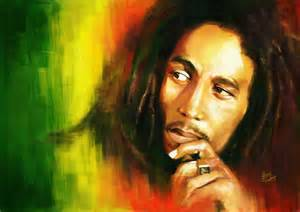 By the Rivers of Babylon                 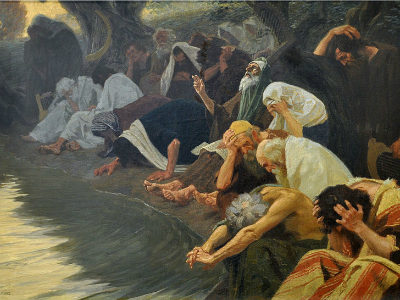 By the rivers of babylon, there we sat downYe-eah we wept, when we remembered zionBy the rivers of babylon, there we sat downYe-eah we wept, when we remembered zionWhen the wickedCarried us away in captivityRequired from us a songNow how shall we sing the lord's song in a strange landWhen the wickedCarried us away in captivityRequired of us a songNow how shall we sing the lord's song in a strange landLet the words of our mouth and the meditations of our heartBe acceptable in thy sight here tonightLet the words of our mouth and the meditation of our heartsBe acceptable in thy sight here tonightBy the rivers of babylon, there we sat downYe-eah we wept, when we remembered zionBy the rivers of babylon, there we sat downYe-eah we wept, when we remembered zionBy the rivers of babylon (dark tears of babylon)There we sat down (you got to sing a song)Ye-eah we wept, (sing a song of love)When we remember zion (yeah yeah yeah yeah yeah)By the rivers of babylon (rough bits of babylon)There we sat down (you hear the people cry)Ye-eah we wept, (they need their god)When we remember zion (ooh, have the power)Bob Marley- Forever Loving Jah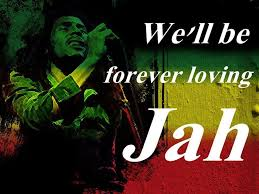 Woah-oh, ya-ya-ya-ya, oy-ohYeah-yeah-yeah, yeah-yeah, yeah-yeah-yeah-yeahOh (we'll be forever loving Jah)(We'll be forever loving Jah)Some, they say, see themWalking up the streetThey say we're going wrongTo all the people we meetBut-a we won't worryWe won't shed no tearsWe found a wayTo cast away the fears, forever, yeahwe'll be forever(We'll be forever loving Jah) forever, yesAnd forever (we'll be forever loving Jah) there'll be no endSo, old man riverDon't cry for meI've got a running streamOf love, you seeSo, no matter what stagesOh stages, stages, stages they put us throughWe'll never be blueNo matter what ragesOh rages, changes, rages they put us throughWe'll never be blueWe'll be forever, yeahwe'll be forever(We'll be forever loving Jah) forever, and everYes, and forever (we'll be forever loving Jah) 'cause there is no end'Cause only a fool Lean upon, lean upon his own misunderstanding, oh, yeahAnd then what has been hiddenFrom the wise and the prudent, been revealed to the babe and the sucklingIn everything, in every day, I say, yeahwe'll be forever(We'll be forever loving Jah)'Cause just like a treePlanted, planted by the rivers of waterThat bringeth forth fruitsBringeth forth fruits in due seasonEverything in life got its purposeFind its reasonIn every season, forever, yeahwe'll be forever(We'll be forever loving Jah) on and on and on(We'll be forever loving Jah) we'll be forever, yes, yes, we'll be forever(We'll be forever loving Jah)Bob Marley- Thank you Lord        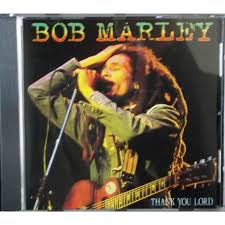 Thank you, Lord, for what you've done for me.Thank you, Lord, for what you're doing now.Thank you, Lord, for ev'ry little thing.Thank you, Lord, for you made me sing.Say I'm in no competition,But I made my decision.You can keep your opinion.I'm just calling on the wise man's communion.Thank you, Lord, for what you've done for me.Thank you, Lord, for what you're doing now.Thank you, Lord, for ev'ry little thing.Thank you, Lord, for you made me sing.Sing along, sing along.I don't fear their humiliation,Just to prove my determination.I don't yield to temptation,I haven't learn't my lesson in Revelation.Thank you, Lord, for what you've done for me.Thank you, Lord, for what you're doing now.Thank you, Lord, for ev'ry little thing.Thank you, Lord, for you made me sing.Sing along, sing along.Say I'm in no competitionBut I made my decision,Lord, in my simple way.Comin', comin', comin', comin'.I love to pray.Thank you, Lord, for what you've done for me.Thank you, Lord, for what you're doing now.Thank you, Lord, for ev'ry little thing.Bob Marley- Small Axe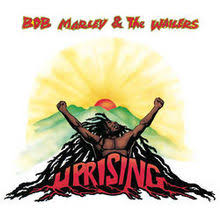 Why boasteth thyself, O evil menPlaying smart and-a not being clever!I said you're working iniquityTo achieve vanity (if a-so, a-so),But the goodness of Jah - JahEndureth for everSo if you are the big tree,We are the small axeReady to cut you down, (well sharp)To cut you downThese are the words of my masterKeep on tellin' me: no weak out shall prosperEh! Whosoever diggeth a pitShall fall in it - fall in itAnd whosoever diggeth a pitShall fall in it (fall in it)If you are the big tree,Let me tell you that: we are the small axeSharpened ready ready to cut you down, (well sharp)To cut you down.(Ooh-ooh-ooh-ooh-ooh, to cut you down,Ooh-ooh-ooh-ooh-ooh, to cut you down)These are the words of my masterTellin' me that: no weak out shall prosperAnd whosoever diggeth a pitShall fall in it, uh! bury in it!And whosoever diggeth a pitShall bury in it, uh! (bury in it)If you are the big, big tree,We are the small axeReady to cut you down, (well sharp)To cut you downIf you are the big, big tree,Let me tell you that: we are the small axeReady to cut you down, (well sharp)To cut you down